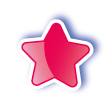 Pupil NameEnter the water safely (jump, steps, swivel)Enter the water safely (jump, steps, swivel)Move into a stretched floating position using aids, equipment or supportMove into a stretched floating position using aids, equipment or supportRegain an upright position from floating on the frontRegain an upright position from floating on the frontRegain an upright position from floating on the backRegain an upright position from floating on the backPush and glide in a horizontal position to/from the pool wallPush and glide in a horizontal position to/from the pool wallTravel on the back and front for five metresTravel on the back and front for five metresHave an understanding of the water safety codeHave an understanding of the water safety codeExit deep water safelyExit deep water safelyDate passed:Date passed:Award given:Award given: